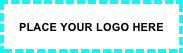 Phiếu Thực Phẩm vì Tai Họa (SNAP)Disaster SNAP (Phiếu Thực Phẩm vì Tai Họa) là gì? Trợ giúp thực phẩm cho những nhà có lợi tức thấp bị mất thực phẩmDisaster SNAP có các tiêu chuẩn khác hơn SNAP bình thường. Sau khi có tuyên bố xảy ra tai họa thì quý vị phải nộp đơn xin.Quý vị sẽ hội đủ điều kiện nếu quý vị:Có các chi phí về chỗ tạm trúChi phí di tản hoặc dời chỗ ởMất mát thực phẩm sau một tai họaMất hoặc không thu được lợi tứcPhí tổn thay mới vật dụng cá nhân hoặc trong nhàChi phí dọn dẹpThương tích cá nhânCác đơn này THÔNG THƯỜNG có thời gian chấp nhận là khoảng 7 ngày sau khi xảy ra tai họa. Nếu quý vị hội đủ điều kiện thì sẽ được cấp ngân khoản để giúp đáp ứng các nhu cầu về thực phẩm của quý vị trong 30 ngày.Quý vị lãnh các quyền lợi này như thế nào? Nếu hội đủ điều kiện, quý vị sẽ lãnh quyền lợi cho một tháng trên một thẻ Electronic Benefit Transfer (EBT) (thẻ Chuyển Giao Quyền Lợi Điện Tử). Thẻ này cũng giống như thẻ rút tiền ngân hàng và có thể được sử dụng tại hầu hết những tiệm bán thực phẩm.Placeholder for organization contact info – phone number – website